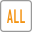 Перечень должностей, включенных в Единый квалификационный справочник должностей служащих, утвержденный постановлением Министерства труда и социальной защиты Республики Беларусь от 27.01.2021 № 9ЕКСД. Выпуск 31. Должности служащих, занятых в печатных средствах массовой информации и сетевых изданияхI. РуководителиII. Специалисты№ п/пНаименование должности1Главный редактор 2Главный художник3Заведующий книжной редакцией4Заведующий корректорской5Заведующий отделом по основным направлениям деятельности6Заведующий редакцией (отделом) художественного оформления7Заведующий технической редакцией8Ответственный секретарь9Редактор отдела (руководитель тематического направления)10Редактор отдела - член редакционной коллегии (руководитель тематического направления)№ п/пНаименование должности1Выпускающий ответственный2Графический дизайнер3Корректор4Корреспондент5Корреспондент специальный (собственный)6Обозреватель (редакции)7Редактор интернет-ресурса8Редактор контрольный переводов9Редактор (литературный, научный, стилистический)10Редактор технический11Редактор художественный12Фотокорреспондент13Фоторедактор